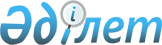 Көкшетау қалалық мәслихатының 2013 жылғы 25 желтоқсандағы № С-23/2 "2014-2016 жылдарға арналған қалалық бюджет туралы" шешіміне өзгерістер 
мен толықтыру енгізу туралыАқмола облысы Көкшетау қалалық мәслихатының 2014 жылғы 20 наурыздағы № С-24/2 шешімі. Ақмола облысының Әділет департаментінде 2014 жылғы 28 наурызда № 4054 болып тіркелді      РҚАО ескертпесі.

      Құжаттың мәтінінде түпнұсқаның пунктуациясы мен орфографиясы сақталған.

      2008 жылғы 4 желтоқсандағы Қазақстан Республикасының Бюджет кодексінің 106 бабының 2 тармағының 4) тармақшасына, 4 тармағына, Қазақстан Республикасының 2001 жылғы 23 қаңтардағы «Қазақстан Республикасындағы жергілікті мемлекеттік басқару және өзін-өзі басқару туралы» Заңының 6 бабының 1 тармағының 1) тармақшасына сәйкес, Көкшетау қалалық мәслихаты ШЕШІМ ЕТТІ:



      1. Көкшетау қалалық мәслихатының «2014-2016 жылдарға арналған қалалық бюджет туралы» 2013 жылғы 25 желтоқсандағы № С-23/2 (Нормативтік құқықтық актілерді мемлекеттік тіркеу тізілімінде № 3949 тіркелген, 2014 жылғы 16 қаңтарда «Көкшетау» және «Степной Маяк» газеттерінде жарияланған) шешіміне келесі өзгерістер мен толықтыру енгізілсін:



      1 тармақ жаңа редакцияда баяндалсын:



      «1. 2014-2016 жылдарға арналған қалалық бюджет 1, 2 және 3 қосымшаларға сәйкес, оның ішінде 2014 жылға келесі көлемдерде бекітілсін:



      1) кірістер – 19 568 433,6 мың теңге, соның ішінде:



      салықтық түсімдер – 13 285 524 мың теңге;



      салықтық емес түсімдер – 44 790 мың теңге;



      негізгі капиталды сатудан түсетін түсімдер – 492 607,6 мың теңге;



      трансферттік түсімдер – 5 745 512 мың теңге;



      2) шығындар – 20 230 212 мың теңге;



      3) таза бюджеттік кредит беру – 52 951,5 мың теңге, соның ішінде:



      бюджеттік кредиттер – 55 560,5 мың теңге;



      бюджеттік кредиттерді өтеу – 2 609 мың теңге;



      4) бюджеттік дефицит – -714 729,9 мың теңге;



      5) бюджеттік дефицитті қаржыландыру – 714 729,9 мың теңге.»;



      5 тармақ жаңа редакцияда баяндалсын:



      «5. 2014 жылға арналған қалалық бюджетте республикалық бюджеттің қаражаттары есебінен білім беру саласына 1 557 726 мың теңге сомасында ағымдағы мақсатты трансферттер қарастырылғаны ескерілсін, соның ішінде:



      1) ағымдағы мақсатты трансферттер 1 257 726 теңге сомасында, соның ішінде:



      негізгі орта және жалпы орта бiлiм беретiн мемлекеттiк мекемелердегі физика, химия, биология кабинеттерiн оқу жабдықтарымен жарақтандыруға – 8 194 мың теңге;



      мектепке дейінгі білім беру ұйымдарында мемлекеттік білім беру тапсырысын іске асыруға – 369 893 мың теңге;



      үш деңгейлі жүйе бойынша біліктілігін арттырудан өткен мұғалімдерге еңбекақыны көтеруге – 44 790 мың теңге;



      бастауыш, негізгі орта және жалпы орта білімді жан басына шаққандағы қаржыландыруға – 834 849 мың теңге.



      2) дамытуға мақсатты трансферттер 300 000 мың теңге сомасында, соның ішінде:



      Ақмола облысы Көкшетау қаласындағы 500 орындық № 2 орта мектебіне қосымша құрылысқа – 300 000 мың теңге.»;



      9 тармақ жаңа редакцияда баяндалсын:



      «9. 2014 жылға арналған қалалық бюджетте облыстық бюджеттің қаражаттары есебінен 1 875 602 мың теңге сомасында мақсатты трансферттер қарастырылғаны ескерілсін, соның ішінде:



      1) 1 587 261 мың теңге сомасындағы ағымды нысаналы трансферттер, соның ішінде:



      эпизоотияға қарсы іс-шараларды жүргізуге – 7 178 мың теңге;



      санитарлық союға жіберілетін ауылшаруашылық малдардың құнының орнын толтыруға (50 % дейін) – 59 мың теңге;



      аула аумағын көркейтуге – 165 864 мың теңге;



      газтаратқыш қондырғысын және сыртқы газ құбырын қалпына келтіруге - 100 000 мың теңге;



      Көкшетау қаласының автомобиль жолдарын күрделі және орташа жөндеуге – 1 040 460 мың теңге;



      жылумен қамту объектілерінің жылу беру маусымын аяқтауына - 200 000 мың теңге;



      спорт нысандарының материалдық-техникалық базасын нығайтуға – 8 000 мың теңге;



      су бұрқақты қайта жабдықтауға - 65 700 мың теңге.



      2) дамытуға 288 341 мың теңге сомасында жіберілген мақсатты трансферттер, соның ішінде:



      Көкшетау қаласында екі 18 пәтерлі тұрғын үйдің құрылысына – 135 000 мың теңге;



      жеке санатты азаматтарға тұрғын үй сатып алуға – 27 360 мың теңге;



      Көкшетау қаласының Абай көшесі бойындағы ғимаратты «Жастардың бос уақытын өткізу орталығына» қайта құрылымдауға – 125 981 мың теңге.»;



      көрсетілген шешімнің 1, 5 қосымшалары осы шешімнің 1, 2 қосымшаларына сәйкес жаңа редакцияда баяндалсын;



      осы шешімнің 3 қосымшасына сәйкес 6 қосымшамен толықтырылсын.



      2. Осы шешім Ақмола облысының Әділет департаментінде мемлекеттік тіркелген күннен бастап күшіне енеді және 2014 жылдың 1 қаңтарынан бастап қолданысқа енгізіледі.      Бесінші шақырылған Көкшетау

      қалалық мәслихатының

      кезектен тыс сессияның төрағасы            С.Кәкенов      Бесінші шақырылған Көкшетау

      қалалық мәслихатының хатшысы               Б.Бегалин      «КЕЛІСІЛДІ»      Көкшетау қаласының әкімі                   Ж.Жұмағұлов

Көкшетау қалалық мәслихатының

2014 жылғы 20 наурыздағы  

№ С-24/2 шешіміне      

1 қосымша          Көкшетау қалалық мәслихатының

2013 жылғы 25 желтоқсандағы 

№ С-23/2 шешіміне      

1 қосымша           

2014 жылға арналған қалалық бюджет

Көкшетау қалалық мәслихатының

2014 жылғы 20 наурыздағы  

№ С-24 /2 шешіміне     

2 қосымша          Көкшетау қалалық мәслихатының

2013 жылғы 25 желтоқсандағы 

№ С-23/2 шешіміне      

5 қосымша           

2014 жылға арналған қаладағы аудан, аудандық маңызы бар қала, кент, ауыл, ауылдық округінің бюджеттік бағдарламалары

Көкшетау қалалық мәслихатының

2014 жылғы 20 наурыздағы  

№ С-24/2 шешіміне      

3 қосымша          Көкшетау қалалық мәслихатының

2013 жылғы 25 желтоқсандағы 

№ С-23/2 шешіміне      

6 қосымша           

Бюджет қаражаттарының пайдаланылатын қалдықтары
					© 2012. Қазақстан Республикасы Әділет министрлігінің «Қазақстан Республикасының Заңнама және құқықтық ақпарат институты» ШЖҚ РМК
				СанатыСанатыСанатыСанатыСома, мың теңгеСыныбыСыныбыСыныбыСома, мың теңгеІшкі сыныбыІшкі сыныбыСома, мың теңгеАтауыСома, мың теңге12345I. Кірістер19568433,61Салықтық түсімдер13285524,0101Табыс салығы689000,02Жеке табыс салығы689000,0103Әлеуметтiк салық4095000,01Әлеуметтік салық4095000,0104Меншiкке салынатын салықтар1055112,01Мүлiкке салынатын салықтар588868,03Жер салығы89764,04Көлiк құралдарына салынатын салық376326,05Бірыңғай жер салығы154,0105Тауарларға, жұмыстарға және қызметтерге салынатын iшкi салықтар7154610,02Акциздер6968470,03Табиғи және басқа ресурстарды пайдаланғаны үшiн түсетiн түсiмдер51104,04Кәсiпкерлiк және кәсiби қызметтi жүргiзгенi үшiн алынатын алымдар113117,05Ойын бизнесі салығы21919,0108Заңдық мәнді іс-әрекеттерді жасағаны және (немесе) оған уәкілеттігі бар мемлекеттік органдар немесе лауазымды тұлғалар құжаттар бергені үшін алынатын міндетті төлемдер291802,01Мемлекеттік баж291802,02Салықтық емес түсiмдер44790,0201Мемлекеттік меншіктен түсетін кірістер15084,01Мемлекеттік кәсіпорындардың таза кіріс бөлігінің түсімдері2406,05Мемлекет меншігіндегі мүлікті жалға беруден түсетін кірістер12272,07Мемлекеттік бюджеттен берілген несиелер бойынша сыйақылар406,0202Мемлекеттiк бюджеттен қаржыландырылатын мемлекеттiк мекемелердiң тауарларды (жұмыстарды, қызметтердi) өткiзуiнен түсетiн түсiмдер2712,01Мемлекеттiк бюджеттен қаржыландырылатын мемлекеттiк мекемелердiң тауарларды (жұмыстарды, қызметтердi) өткiзуiнен түсетiн түсiмдер2712,0203Мемлекеттiк бюджеттен қаржыландырылатын мемлекеттiк мекемелер ұйымдастыратын мемлекеттiк сатып алуды өткiзуден түсетiн ақша түсiмдерi2140,01Мемлекеттiк бюджеттен қаржыландырылатын мемлекеттiк мекемелер ұйымдастыратын мемлекеттiк сатып алуды өткiзуден түсетiн ақша түсiмдерi2140,0204Мемлекеттік бюджеттен қаржыландырылатын, сондай-ақ Қазақстан Республикасы Ұлттық Банкінің бюджетінен (шығыстар сметасынан) ұсталатын және қаржыландырылатын мемлекеттік мекемелер салатын айыппұлдар, өсімпұлдар, санкциялар, өндіріп алулар6355,01Мұнай секторы ұйымдарынан түсетін түсімдерді қоспағанда, мемлекеттік бюджеттен қаржыландырылатын, сондай-ақ Қазақстан Республикасы Ұлттық Банкінің бюджетінен (шығыстар сметасынан) ұсталатын және қаржыландырылатын мемлекеттік мекемелер салатын айыппұлдар, өсімпұлдар, санкциялар, өндіріп алулар6355,0206Басқа да салықтық емес түсiмдер18499,01Басқа да салықтық емес түсiмдер18499,03Негізгі капиталды сатудан түсетін түсімдер492607,601Мемлекеттік мекемелерге бекітілген мемлекеттік мүлікті сату435924,61Мемлекеттік мекемелерге бекітілген мемлекеттік мүлікті сату435924,603Жердi және материалдық емес активтердi сату56683,01Жерді сату50000,02Материалдық емес активтерді сату6683,04Трансферттердің түсімдері5745512,002Мемлекеттiк басқарудың жоғары тұрған органдарынан түсетiн трансферттер5745512,02Облыстық бюджеттен түсетiн трансферттер5745512,0Функционалдық топФункционалдық топФункционалдық топФункционалдық топСома, мың теңгеБюджеттік бағдарламалардың әкімшісіБюджеттік бағдарламалардың әкімшісіБюджеттік бағдарламалардың әкімшісіСома, мың теңгеБағдарламаБағдарламаСома, мың теңгеАтауыСома, мың теңге12345II. Шығындар20230212,01Жалпы сипаттағы мемлекеттiк қызметтер303784,7112Аудан (облыстық маңызы бар қала) мәслихатының аппараты16047,4001Аудан (облыстық маңызы бар қала) мәслихатының қызметін қамтамасыз ету жөніндегі қызметтер15897,4003Мемлекеттік органның күрделі шығыстары150,0122Аудан (облыстық маңызы бар қала) әкімінің аппараты119720,8001Аудан (облыстық маңызы бар қала) әкімінің қызметін қамтамасыз ету жөніндегі қызметтер99891,8003Мемлекеттік органның күрделі шығыстары19829,0123Қаладағы аудан, аудандық маңызы бар қала, кент, ауыл, ауылдық округ әкімінің аппараты27950,6001Қаладағы аудан, аудандық маңызы бар қала, кент, ауыл, ауылдық округ әкімінің қызметін қамтамасыз ету жөніндегі қызметтер26301,6022Мемлекеттік органның күрделі шығыстары1649,0452Ауданның (облыстық маңызы бар қаланың) қаржы бөлімі30530,0001Ауданның (облыстық маңызы бар қаланың) бюджетін орындау және ауданның (облыстық маңызы бар қаланың) коммуналдық меншігін басқару саласындағы мемлекеттік саясатты іске асыру жөніндегі қызметтер23901,0003Салық салу мақсатында мүлікті бағалауды жүргізу2705,0010Жекешелендіру, коммуналдық мүлікті басқару, жекешелендіруден кейінгі қызмет және осыған байланысты дауларды реттеу1001,0011Коммуналдық меншікке түскен мүлікті есепке алу, сақтау, бағалау және сату2241,0018Мемлекеттік органның күрделі шығыстары682,0453Ауданның (облыстық маңызы бар қаланың) экономика және бюджеттік жоспарлау бөлімі23428,0001Экономикалық саясатты, мемлекеттік жоспарлау жүйесін қалыптастыру мен дамыту және ауданды (облыстық маңызы бар қаланы) басқару саласындағы мемлекеттік саясатты іске асыру жөніндегі қызметтер23305,0004Мемлекеттік органның күрделі шығыстары123,0467Ауданның (облыстық маңызы бар қаланың) құрылыс бөлімі86107,9040Мемлекеттік органдардың объектілерін дамыту86107,92Қорғаныс421705,0122Аудан (облыстық маңызы бар қала) әкімінің аппараты421705,0005Жалпыға бірдей әскери міндетті атқару шеңберіндегі іс-шаралар16705,0006Аудан (облыстық маңызы бар қала) ауқымындағы төтенше жағдайлардың алдын алу және оларды жою405000,03Қоғамдық тәртіп, қауіпсіздік, құқықтық, сот, қылмыстық-атқару қызметі105196,0458Ауданның (облыстық маңызы бар қаланың) тұрғын үй-коммуналдық шаруашылығы, жолаушылар көлігі және автомобиль жолдары бөлімі105196,0021Елдi мекендерде жол қозғалысы қауiпсiздiгін қамтамасыз ету105196,04Бiлiм беру6240405,4464Ауданның (облыстық маңызы бар қаланың) білім беру бөлімі456302,0009Мектепке дейінгі тәрбие және оқу ұйымдарының қызметін қамтамасыз ету86409,0040Мектепке дейінгі білім беру ұйымдарында мемлекеттік білім беру тапсырысын іске асыру369893,0464Ауданның (облыстық маңызы бар қаланың) білім беру бөлімі4104371,0003Жалпы білім беру3887800,0006Балаларға қосымша білім беру216571,0464Ауданның (облыстық маңызы бар қаланың) білім беру бөлімі28232,0018Кәсіптік оқытуды ұйымдастыру28232,0464Ауданның (облыстық маңызы бар қаланың) білім беру бөлімі287408,0001Жергілікті деңгейде білім беру саласындағы мемлекеттік саясатты іске асыру жөніндегі қызметтер14919,0004Ауданның (облыстық маңызы бар қаланың) мемлекеттік білім беру мекемелерінде білім беру жүйесін ақпараттандыру5272,0005Ауданның (облыстық маңызы бар қаланың) мемлекеттік білім беру мекемелері үшін оқулықтар мен оқу-әдiстемелiк кешендерін сатып алу және жеткізу63667,0007Аудандық (қалалық) ауқымдағы конкурстарды, мектеп олимпиадаларын және мектептен тыс іс-шараларын өткiзу14756,0012Мемлекеттік органның күрделі шығыстары168,0015Жетім баланы (жетім балаларды) және ата-аналарының қамқорынсыз қалған баланы (балаларды) күтіп-ұстауға асыраушыларына ай сайынғы ақшалай қаражат төлемдері49594,0067Ведомстволық бағыныстағы мемлекеттік мекемелердің және ұйымдардың күрделі шығыстары139032,0467Ауданның (облыстық маңызы бар қаланың) құрылыс бөлімі1364092,4037Білім беру объектілерін салу және реконструкциялау1364092,46Әлеуметтiк көмек және әлеуметтiк қамсыздандыру596539,0451Ауданның (облыстық маңызы бар қаланың) жұмыспен қамту және әлеуметтік бағдарламалар бөлімі485140,0002Еңбекпен қамту бағдарламасы59529,0004Ауылдық жерлерде тұратын денсаулық сақтау, білім беру, әлеуметтік қамтамасыз ету, мәдениет, спорт және ветеринария мамандарына отын сатып алуға Қазақстан Республикасының заңнамасына сәйкес әлеуметтік көмек көрсету6945,0005Мемлекеттік атаулы әлеуметтік көмек8319,0006Тұрғын үй көмегін көрсету29452,0007Жергілікті өкілді органдардың шешімі бойынша мұқтаж азаматтардың жекелеген топтарына әлеуметтік көмек143279,0010Үйден тәрбиеленіп оқытылатын мүгедек балаларды материалдық қамтамасыз ету3111,0013Белгіленген тұрғылықты жері жоқ тұлғаларды әлеуметтік бейімдеу73841,0014Мұқтаж азаматтарға үйде әлеуметтiк көмек көрсету77536,001618 жасқа дейінгі балаларға мемлекеттік жәрдемақылар9677,0017Мүгедектерді оңалту жеке бағдарламасына сәйкес, мұқтаж мүгедектерді міндетті гигиеналық құралдармен қамтамасыз ету және ымдау тілі мамандарымен жеке көмекшілердің қызметтерін ұсыну72003,0023Халықты жұмыспен қамту орталықтарының қызметін қамтамасыз ету1448,0451Ауданның (облыстық маңызы бар қаланың) жұмыспен қамту және әлеуметтік бағдарламалар бөлімі110153,0001Жұмыспен қамту және әлеуметтік бағдарламаларды іске асыру саласындағы мемлекеттік саясатты халық үшін жергілікті деңгейде іске асыру қызметтері53275,0011Жәрдемақыларды және басқа да әлеуметтік төлемдерді есептеу, төлеу мен жеткізу бойынша қызметтерге ақы төлеу2165,0021Мемлекеттік органның күрделі шығыстары36278,0025Өрлеу жобасы бойынша келісілген қаржылай көмекті енгізу17917,0067Ведомстволық бағыныстағы мемлекеттік мекемелердің және ұйымдардың күрделі шығыстары518,0458Ауданның (облыстық маңызы бар қаланың) тұрғын үй-коммуналдық шаруашылығы, жолаушылар көлігі және автомобиль жолдары бөлімі1246,0050Мүгедектердің өмір сапасын жақсартуына және құқықтық қамтамасыз етуіне іс-шаралар жобасын іске асыруы1246,07Тұрғын үй-коммуналдық шаруашылық4235616,5458Ауданның (облыстық маңызы бар қаланың) тұрғын үй-коммуналдық шаруашылығы, жолаушылар көлігі және автомобиль жолдары бөлімі209361,0002Мемлекеттiк қажеттiлiктер үшiн жер учаскелерiн алып қою, соның iшiнде сатып алу жолымен және осыған байланысты жылжымайтын мүлiктi иелiктен шығару100000,0003Мемлекеттік тұрғын үй қорының сақталуын ұйымдастыру104361,0031Кондоминиум объектілеріне техникалық паспорттар дайындау5000,0467Ауданның (облыстық маңызы бар қаланың) құрылыс бөлімі2723105,7003Коммуналдық тұрғын үй қорының тұрғын үйін жобалау, салу және (немесе) сатып алу1546240,9004Инженерлік коммуникациялық инфрақұрылымды жобалау, дамыту, жайластыру және (немесе) сатып алу1176864,8479Ауданның (облыстық маңызы бар қаланың) тұрғын үй инспекциясы бөлімі8676,0001Жергілікті деңгейде тұрғын үй қоры саласындағы мемлекеттік саясатты іске асыру жөніндегі қызметтер8676,0467Ауданның (облыстық маңызы бар қаланың) құрылыс бөлімі10436,6006Сумен жабдықтау және су бұру жүйесін дамыту10436,6123Қаладағы аудан, аудандық маңызы бар қала, кент, ауыл, ауылдық округ әкімінің аппараты39946,0008Елді мекендерде көшелерді жарықтандыру12503,0009Елді мекендердің санитариясын қамтамасыз ету13624,0011Елді мекендерді абаттандыру мен көгалдандыру13819,0458Ауданның (облыстық маңызы бар қаланың) тұрғын үй-коммуналдық шаруашылығы, жолаушылар көлігі және автомобиль жолдары бөлімі1244091,2015Елдi мекендердегі көшелердi жарықтандыру75000,0016Елдi мекендердiң санитариясын қамтамасыз ету408412,0017Жерлеу орындарын күтiп-ұстау және туысы жоқтарды жерлеу4524,0018Елдi мекендердi абаттандыру және көгалдандыру756155,28Мәдениет, спорт, туризм және ақпараттық кеңістiк443764,0123Қаладағы аудан, аудандық маңызы бар қала, кент, ауыл, ауылдық округ әкімінің аппараты19279,0006Жергілікті деңгейде мәдени-демалыс жұмыстарын қолдау19279,0455Ауданның (облыстық маңызы бар қаланың) мәдениет және тілдерді дамыту бөлімі95224,0003Мәдени-демалыс жұмысын қолдау95224,0467Ауданның (облыстық маңызы бар қаланың) құрылыс бөлімі126231,0011Мәдениет объектілерін дамыту126231,0465Ауданның (облыстық маңызы бар қаланың) дене шынықтыру және спорт бөлімі38173,0001Жергілікті деңгейде дене шынықтыру және спорт саласындағы мемлекеттік саясатты іске асыру жөніндегі қызметтер8561,0004Мемлекеттік органның күрделі шығыстары11039,0006Аудандық (облыстық маңызы бар қаланың) деңгейде спорттық жарыстар өткiзу6541,0007Әртүрлi спорт түрлерi бойынша аудан (облыстық маңызы бар қала) құрама командаларының мүшелерiн дайындау және олардың облыстық спорт жарыстарына қатысуы12032,0455Ауданның (облыстық маңызы бар қаланың) мәдениет және тілдерді дамыту бөлімі72861,0006Аудандық (қалалық) кiтапханалардың жұмыс iстеуi50192,0007Мемлекеттік тілді және Қазақстан халықтарының басқа да тілдерін дамыту22669,0456Ауданның (облыстық маңызы бар қаланың) ішкі саясат бөлімі39676,0002Газеттер мен журналдар арқылы мемлекеттік ақпараттық саясат жүргізу жөніндегі қызметтер35266,0005Телерадио хабарларын тарату арқылы мемлекеттік ақпараттық саясатты жүргізу жөніндегі қызметтер4410,0455Ауданның (облыстық маңызы бар қаланың) мәдениет және тілдерді дамыту бөлімі18232,0001Жергілікті деңгейде тілдерді және мәдениетті дамыту саласындағы мемлекеттік саясатты іске асыру жөніндегі қызметтер13232,0032Ведомстволық бағыныстағы мемлекеттік мекемелердің және ұйымдардың күрделі шығыстары5000,0456Ауданның (облыстық маңызы бар қаланың) ішкі саясат бөлімі34088,0001Жергілікті деңгейде ақпарат, мемлекеттілікті нығайту және азаматтардың әлеуметтік сенімділігін қалыптастыруда мемлекеттік саясатты іске асыру жөніндегі қызметтер21755,0003Жастар саясаты саласындағы іс-шараларды жүзеге асыру11236,8032Ведомстволық бағыныстағы мемлекеттік мекемелердің және ұйымдардың күрделі шығыстары1096,29Отын-энергетика кешенi және жер қойнауын пайдалану350,0467Ауданның (облыстық маңызы бар қаланың) құрылыс бөлімі350,0009Жылу-энергетикалық жүйені дамыту350,010Ауыл, су, орман, балық шаруашылығы, ерекше қорғалатын табиғи аумақтар, қоршаған ортаны және жануарлар дүниесін қорғау, жер қатынастары50393,0474Ауданның (облыстық маңызы бар қаланың) ауыл шаруашылығы және ветеринария бөлімі25166,0001Жергілікті деңгейде ауыл шаруашылығы және ветеринария саласындағы мемлекеттік саясатты іске асыру жөніндегі қызметтер10963,0003Мемлекеттік органдардың күрделі шығындары254,0007Қаңғыған иттер мен мысықтарды аулауды және жоюды ұйымдастыру6406,0008Алып қойылатын және жойылатын ауру жануарлардың, жануарлардан алынатын өнімдер мен шикізаттың құнын иелеріне өтеу59,0099Мамандардың әлеуметтік көмек көрсетуі жөніндегі шараларды іске асыру7484,0463Ауданның (облыстық маңызы бар қаланың) жер қатынастары бөлімі18049,0001Аудан (облыстық маңызы бар қала) аумағында жер қатынастарын реттеу саласындағы мемлекеттік саясатты іске асыру жөніндегі қызметтер18049,0474Ауданның (облыстық маңызы бар қаланың) ауыл шаруашылығы және ветеринария бөлімі7178,0013Эпизоотияға қарсы іс-шаралар жүргізу7178,011Өнеркәсіп, сәулет, қала құрылысы және құрылыс қызметі96410,5467Ауданның (облыстық маңызы бар қаланың) құрылыс бөлімі30825,0001Жергілікті деңгейде құрылыс саласындағы мемлекеттік саясатты іске асыру жөніндегі қызметтер30825,0468Ауданның (облыстық маңызы бар қаланың) сәулет және қала құрылысы бөлімі65585,5001Жергілікті деңгейде сәулет және қала құрылысы саласындағы мемлекеттік саясатты іске асыру жөніндегі қызметтер18467,0003Ауданның қала құрылысы даму аумағын және елді мекендердің бас жоспарлары схемаларын әзірлеу47118,512Көлiк және коммуникация1380106,0123Қаладағы аудан, аудандық маңызы бар қала, кент, ауыл, ауылдық округ әкімінің аппараты44024,0013Аудандық маңызы бар қалаларда, кенттерде, ауылдарда, ауылдық округтерде автомобиль жолдарының жұмыс істеуін қамтамасыз ету44024,0458Ауданның (облыстық маңызы бар қаланың) тұрғын үй-коммуналдық шаруашылығы, жолаушылар көлігі және автомобиль жолдары бөлімі1336082,0023Автомобиль жолдарының жұмыс істеуін қамтамасыз ету295622,0045Аудандық маңызы бар автомобиль жолдарын және елді мекендердің көшелерін күрделі және орташа жөндеу1040460,013Басқалар278656,0469Ауданның (облыстық маңызы бар қаланың) кәсіпкерлік бөлімі10367,0001Жергілікті деңгейде кәсіпкерлік пен өнеркәсіпті дамыту саласындағы мемлекеттік саясатты іске асыру жөніндегі қызметтер9265,0003Кәсіпкерлік қызметті қолдау802,0004Мемлекеттік органның күрделі шығыстары300,0123Қаладағы аудан, аудандық маңызы бар қала, кент, ауыл, ауылдық округ әкімінің аппараты9706,0040«Өңірлерді дамыту» бағдарламасы шеңберінде өңірлерді экономикалық дамытуға жәрдемдесу бойынша шараларды іске асыру9706,0452Ауданның (облыстық маңызы бар қаланың) қаржы бөлімі215267,0012Ауданның (облыстық маңызы бар қаланың) жергілікті атқарушы органының резерві215267,0453Ауданның (облыстық маңызы бар қаланың) экономика және бюджеттік жоспарлау бөлімі7019,0003Жергілікті бюджеттік инвестициялық жобалардың және концессиялық жобалардың техникалық-экономикалық негіздемелерін әзірлеу және оған сараптама жүргізу7019,0458Ауданның (облыстық маңызы бар қаланың) тұрғын үй-коммуналдық шаруашылығы, жолаушылар көлігі және автомобиль жолдары бөлімі36297,0001Жергілікті деңгейде тұрғын үй-коммуналдық шаруашылығы, жолаушылар көлігі және автомобиль жолдары саласындағы мемлекеттік саясатты іске асыру жөніндегі қызметтер36250,0013Мемлекеттік органның күрделі шығыстары47,014Борышқа қызмет көрсету406,0452Ауданның (облыстық маңызы бар қаланың) қаржы бөлімі406,0013Жергілікті атқарушы органдардың облыстық бюджеттен қарыздар бойынша сыйақылар мен өзге де төлемдерді төлеу бойынша борышына қызмет көрсету406,015Трансферттер6076879,9452Ауданның (облыстық маңызы бар қаланың) қаржы бөлімі6076879,9006Нысаналы пайдаланылмаған (толық пайдаланылмаған) трансферттерді қайтару21772,9007Бюджеттік алулар5404129,0024Мемлекеттік органдардың функцияларын мемлекеттік басқарудың төмен тұрған деңгейлерінен жоғарғы деңгейлерге беруге байланысты жоғары тұрған бюджеттерге берілетін ағымдағы нысаналы трансферттер650978,0III. Таза бюджеттік кредит беру:52951,5Бюджеттік кредиттер55560,510Ауыл, су, орман, балық шаруашылығы, ерекше қорғалатын табиғи аумақтар, қоршаған ортаны және жануарлар дүниесін қорғау, жер қатынастары55560,5474Ауданның (облыстық маңызы бар қаланың) ауыл шаруашылығы және ветеринария бөлімі55560,5009Мамандарды әлеуметтік қолдау шараларын іске асыруға берілетін бюджеттік кредиттер55560,55Бюджеттік кредиттерді өтеу2609,001Бюджеттік кредиттерді өтеу2609,01Мемлекеттік бюджеттен берілген бюджеттік кредиттерді өтеу2609,0V. Бюджет тапшылығы (профицит)-714729,9VI. Бюджет тапшылығын қаржыландыру (профицитті пайдалану)714729,9Функционалдық топФункционалдық топФункционалдық топФункционалдық топСома, мың теңгеБюджеттік бағдарламалардың әкімшісіБюджеттік бағдарламалардың әкімшісіБюджеттік бағдарламалардың әкімшісіСома, мың теңгеБағдарламаБағдарламаСома, мың теңгеАтауыСома, мың теңге12345Краснояр селолық округі әкімінің аппараты107751,61Жалпы сипаттағы мемлекеттiк қызметтер17189,6123Қаладағы аудан, аудандық маңызы бар қала, кент, ауыл, ауылдық округ әкімінің аппараты17189,6001Қаладағы аудан, аудандық маңызы бар қала, кент, ауыл, ауылдық округ әкімінің қызметін қамтамасыз ету жөніндегі қызметтер15540,6022Мемлекеттік органдардың күрделі шығыстары16497Тұрғын үй-коммуналдық шаруашылық34982123Қаладағы аудан, аудандық маңызы бар қала, кент, ауыл, ауылдық округ әкімінің аппараты34982008Елді мекендерде көшелерді жарықтандыру10901009Елді мекендердің санитариясын қамтамасыз ету12061011Елді мекендерді абаттандыру мен көгалдандыру120208Мәдениет, спорт, туризм және ақпараттық кеңістiк19279123Қаладағы аудан, аудандық маңызы бар қала, кент, ауыл, ауылдық округ әкімінің аппараты19279006Жергілікті деңгейде мәдени-демалыс жұмыстарын қолдау1927912Көлiк және коммуникация26595123Қаладағы аудан, аудандық маңызы бар қала, кент, ауыл, ауылдық округ әкімінің аппараты26595013Аудандық маңызы бар қалаларда, кенттерде, ауылдарда, ауылдық округтерде автомобиль жолдарының жұмыс істеуін қамтамасыз ету2659513Басқалар9706123Қаладағы аудан, аудандық маңызы бар қала, кент, ауыл, ауылдық округ әкімінің аппараты9706040«Өңірлерді дамыту» бағдарламасы шеңберінде өңірлерді экономикалық дамытуға жәрдемдесу бойынша шараларды іске асыру9706Станционный поселкесі әкімінің аппараты331541Жалпы сипаттағы мемлекеттiк қызметтер10761123Қаладағы аудан, аудандық маңызы бар қала, кент, ауыл, ауылдық округ әкімінің аппараты10761001Қаладағы аудан, аудандық маңызы бар қала, кент, ауыл, ауылдық округ әкімінің қызметін қамтамасыз ету жөніндегі қызметтер107617Тұрғын үй-коммуналдық шаруашылық4964123Қаладағы аудан, аудандық маңызы бар қала, кент, ауыл, ауылдық округ әкімінің аппараты4964008Елді мекендерде көшелерді жарықтандыру1602009Елді мекендердің санитариясын қамтамасыз ету1563011Елді мекендерді абаттандыру мен көгалдандыру179912Көлiк және коммуникация17429123Қаладағы аудан, аудандық маңызы бар қала, кент, ауыл, ауылдық округ әкімінің аппараты17429013Аудандық маңызы бар қалаларда, кенттерде, ауылдарда, ауылдық округтерде автомобиль жолдарының жұмыс істеуін қамтамасыз ету17429Функционалдық топФункционалдық топФункционалдық топФункционалдық топСома, мың теңгеБюджеттік бағдарламалардың әкімшісіБюджеттік бағдарламалардың әкімшісіБюджеттік бағдарламалардың әкімшісіСома, мың теңгеБағдарламаБағдарламаСома, мың теңгеАтауыСома, мың теңге12345II. Шығындар110671,51Жалпы сипаттағы мемлекеттiк қызметтер20801,1112Аудан (облыстық маңызы бар қала) мәслихатының аппараты997,4001Аудан (облыстық маңызы бар қала) мәслихатының қызметін қамтамасыз ету жөніндегі қызметтер997,4122Аудан (облыстық маңызы бар қала) әкімінің аппараты19602,8001Аудан (облыстық маңызы бар қала) әкімінің қызметін қамтамасыз ету жөніндегі қызметтер3320,8003Мемлекеттік органның күрделі шығыстары16282,0467Ауданның (облыстық маңызы бар қаланың) құрылыс бөлімі200,9040Мемлекеттік органдардың объектілерін дамыту200,92Қорғаныс3778,0122Аудан (облыстық маңызы бар қала) әкімінің аппараты3778,0005Жалпыға бірдей әскери міндетті атқару шеңберіндегі іс-шаралар3778,04Бiлiм беру3734,4467Ауданның (облыстық маңызы бар қаланың) құрылыс бөлімі3734,4037Білім беру объектілерін салу және реконструкциялау3734,47Тұрғын үй-коммуналдық шаруашылық51577,5458Ауданның (облыстық маңызы бар қаланың) тұрғын үй-коммуналдық шаруашылығы, жолаушылар көлігі және автомобиль жолдары бөлімі4361,0003Мемлекеттік тұрғын үй қорының сақталуын ұйымдастыру4361,0467Ауданның (облыстық маңызы бар қаланың) құрылыс бөлімі34072,7003Коммуналдық тұрғын үй қорының тұрғын үйін жобалау, салу және (немесе) сатып алу23322,9004Инженерлік коммуникациялық инфрақұрылымды жобалау, дамыту, жайластыру және (немесе) сатып алу10749,8467Ауданның (облыстық маңызы бар қаланың) құрылыс бөлімі436,6006Сумен жабдықтау және су бұру жүйесін дамыту436,6123Қаладағы аудан, аудандық маңызы бар қала, кент, ауыл, ауылдық округ әкімінің аппараты5147,0011Елді мекендерді абаттандыру мен көгалдандыру5147,0458Ауданның (облыстық маңызы бар қаланың) тұрғын үй-коммуналдық шаруашылығы, жолаушылар көлігі және автомобиль жолдары бөлімі7560,2016Елдi мекендердiң санитариясын қамтамасыз ету3000,0017Жерлеу орындарын күтiп-ұстау және туысы жоқтарды жерлеу2000,0018Елдi мекендердi абаттандыру және көгалдандыру2560,28Мәдениет, спорт, туризм және ақпараттық кеңістiк3250,0467Ауданның (облыстық маңызы бар қаланың) құрылыс бөлімі250,0011Мәдениет объектілерін дамыту250,0456Ауданның (облыстық маңызы бар қаланың) ішкі саясат бөлімі3000,0001Жергілікті деңгейде ақпарат, мемлекеттілікті нығайту және азаматтардың әлеуметтік сенімділігін қалыптастыруда мемлекеттік саясатты іске асыру жөніндегі қызметтер3000,09Отын-энергетика кешенi және жер қойнауын пайдалану350,0467Ауданның (облыстық маңызы бар қаланың) құрылыс бөлімі350,0009Жылу-энергетикалық жүйені дамыту350,010Ауыл, су, орман, балық шаруашылығы, ерекше қорғалатын табиғи аумақтар, қоршаған ортаны және жануарлар дүниесін қорғау, жер қатынастары0,5474Ауданның (облыстық маңызы бар қаланың) ауыл шаруашылығы және ветеринария бөлімі0,5009Мамандарды әлеуметтік қолдау шараларын іске асыруға берілетін бюджеттік кредиттер0,511Өнеркәсіп, сәулет, қала құрылысы және құрылыс қызметі3420,5Сәулет, қала құрылысы және құрылыс қызметі3420,5467Ауданның (облыстық маңызы бар қаланың) құрылыс бөлімі1317,0001Жергілікті деңгейде құрылыс саласындағы мемлекеттік саясатты іске асыру жөніндегі қызметтер1317,0468Ауданның (облыстық маңызы бар қаланың) сәулет және қала құрылысы бөлімі2103,5003Ауданның қала құрылысы даму аумағын және елді мекендердің бас жоспарлары схемаларын әзірлеу2103,513Басқалар1986,6452Ауданның (облыстық маңызы бар қаланың) қаржы бөлімі1986,6012Ауданның (облыстық маңызы бар қаланың) жергілікті атқарушы органының резерві1986,615Трансферттер21772,9452Ауданның (облыстық маңызы бар қаланың) қаржы бөлімі21772,9006Нысаналы пайдаланылмаған (толық пайдаланылмаған) трансферттерді қайтару21772,9